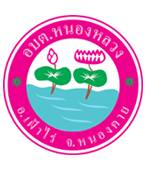 มาตรการส่งเสริมความโปร่งใสในการจัดซื้อจัดจ้างขององค์การบริหารส่วนตำบลหนองหลวงเพื่อให้การบริหารการจัดซื้อจัดจ้างขององค์การบริหารส่วนตำบลหนองหลวงเป็นไปตามหลัก      ธรรมาภิบาลมีความโปร่งใส ตรวจสอบได้ องค์การบริหารส่วนตำบลตำบลหนองหลวง จึงได้กำหนดมาตรการส่งเสริมความโปร่งใสในการจัดซื้อจัดจ้าง ดังนี้1. ให้เจ้าหน้าที่ขององค์การบริหารส่วนตำบลหนองหลวงซึ่งปฏิบัติหน้าที่เกี่ยวกับการจัดซื้อจัดจ้างดำเนินการเผยแพร่แผนการจัดซื้อจัดจ้างให้เป็นไปตาม พระราชบัญญัติการจัดซื้อจัดจ้างและการบริหารพัสดุภาครัฐ พ.ศ.2560 และระเบียบกระทรวงการคลังว่าด้วยการจัดซื้อจัดจ้างและการบริหารพัสดุภาครัฐ พ.ศ.25602. ให้เจ้าหน้าที่ขององค์การบริหารส่วนตำบลตำบลหนองหลวง ซึ่งปฏิบัติหน้าที่เกี่ยวกับการจัดซื้อจัดจ้างดำเนินการบันทึกรายละเอียด วิธีการ และขั้นตอนการจัดซื้อจัดจ้างและการบริหารพัสดุภาครัฐในระบบเครือข่ายสารสนเทศของกรมบัญชีกลางผ่านทางระบบจัดซื้อจัดจ้างภาครัฐด้วยอิเล็กทรอนิกส์ (Electronic Government Procurement e-GP)ตามวิธีการที่กรมบัญชีกลางกำหนดแต่ละขั้นตอน ดังนี้1) จัดทำแผนการจัดซื้อจัดจ้าง2) ทำรายงานขอซื้อหรือขอจ้าง3) ดำเนินการจัดหา4) ขออนุมัติส่งซื้อหรือจ้าง5) การทำสัญญา6) การบริหารสัญญา3. ห้ามมิให้เจ้าหน้าที่องค์การบริหารส่วนตำบลตำบลหนองหลวงซึ่งปฏิบัติหน้าที่เกี่ยวกับการจัดซื้อจัดจ้างเข้าไปมีส่วนได้เสียกับผู้ยื่นขอเสนอหรือคู่สัญญาขององค์การบริหารส่วนตำบลตำบลหนองหลวง4. ห้ามมิให้เจ้าหน้าที่ขององค์การบริหารส่วนตำบลตำบลหนองหลวงซึ่งปฏิบัติหน้าที่เกี่ยวกับการจัดซื้อจัดจ้างยอมให้ผู้อื่นอาศัยอำนาจหน้าที่ของตนหาประโยชน์จากการจัดซื้อจัดจ้างกับองค์การบริหารส่วนตำบลตำบลหนองหลวง5. ให้หัวหน้าหน่วยงาน กำกับ ดูแล การปฏิบัติหน้าที่ของเจ้าหน้าที่ผู้ใต้บังคับบัญชาซึ่งปฏิบัติหน้าที่เกี่ยวกับการจัดซื้อจัดจ้างให้เป็นไปด้วยความเรียบร้อย